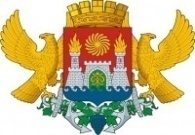 АДМИНИСТРАЦИЯ ГОРОДСКОГО ОКРУГА С ВНУТРИГОРОДСКИМ ДЕЛЕНИЕМ«ГОРОД МАХАЧКАЛА»МУНИЦИПАЛЬНОЕ БЮДЖЕТНОЕ ОБЩЕОБРАЗОВАТЕЛЬНОЕ  УЧРЕЖДЕНИЕ«СРЕДНЯЯ ОБЩЕОБРАЗОВАТЕЛЬНАЯ ШКОЛА № 45»___________________________________________________________________________________________________________________________________________________________________________________________________________________________________________________________ пгт. Шамхал Ул. Ленина, 38, г. Махачкала, Республика Дагестан, 367912, тел  (8722)  98-80-13  e-mail: ege600045@yandex.ru ОГРН 1070560001885,ИНН/КПП 0560034718, ОКПО 49165592№____  от  __________2020Приказ.Об организованном окончании учебного года в МБОУ «СОШ №45», реализующего образовательные программы начального общего, основного общего и среднего общего образования,  в период действия режима повышенной готовности по предотвращению распространения новой коронавирусной инфекцииВо исполнение  ст 28 Федерального закона от 29 декабря 2012 г. N 273-ФЗ "Об образовании в Российской Федерации", исполнение Указа Президента Российской Федерации от 2 апреля 2020 г. N 239 "О мерах по обеспечению санитарно-эпидемиологического благополучия населения на территории Российской Федерации в связи с распространением новой коронавирусной инфекции (COVID-19)" и в целях обеспечения оптимальных условий реализации основных образовательных программ начального общего, основного общего, среднего общего образования и на основании письма о завершение учебного года 2019/2020г. №  06-4001/ 01-18/20 от  08.05.2020г.Министерство образования и науки Республики Дагестан рекомендует завершить 2019/2020 учебный год, и на основании решения педагогического совета от 12.05.2020 года (протокол № 5) П Р И К А З Ы В А Ю:1.Утвердить внесенные изменения в пункт 2 «Сроки завершения учебного года» Календарного учебного графика на 2019/2020 учебный год (новая редакция) и считать датой окончания 2019-2020 учебного года:2.Завершить 2019/2020 учебный год:- для обучающихся 1-11 классов 25.05.2020 года без переноса освоения части основной образовательной программы текущего учебного года на следующий учебный год;3.Установить  продолжительность 4 четверти для учащихся 1-11 классов с 06  апреля по 25.05. 2020г.4.Заместителям директора по УВР :-внести корректировки в основные образовательные программы до 15.05.2020;-проконтролировать внесение изменений в рабочие программы основных образовательных программ начального общего, основного общего, среднего общего образования до 15.05.2020г.;-проконтролировать проведение промежуточной аттестации по всем учебным предметам, учебным курсам в 2-11 классах  в соответствии с положением о текущем контроле и промежуточной аттестации;-проконтролировать объективность выставления годовых и итоговых отметок по всем учебным предметам, учебным курсам в 2-11 классах, результаты контроля отразить в аналитической справке в срок до 29.05.2020г.;-провести педагогический совет (дистанционно) о переводе обучающихся 1-- 10 классов в следующие классы 26.05.2020г.;                 -провести (дистанционно) 26.05.2020г. педагогический совет «О допуске обучающихся 11 классов к итоговой государственной аттестации в 2020 году». Заместителям директора по УВР обеспечить проведение ВПР в 4-7 классах в соответствии с методическими рекомендациями (по мере поступления документов) и установленным графиком. -обеспечить методическое сопровождение образовательного процесса в части касающейся по запросам;                     - контроль реализации образовательного процесса;                        -обеспечить проведения ВПР, промежуточной аттестации в соответствии с нормативной базой.5. Учителям предметникам:            -На основании пунктов, указанных выше, учителям-предметникам внести изменения в рабочие программы по всем предметам и классам,          - ликвидацию отставания и изучение нового материала,          - изучение нового материала в полном объеме,            -предусмотренные рабочими программами 2019-2020 учебного года часы повторения включить в рабочие программы в 2020-2021 учебном году по результатам входного контроля до 10.09.2020г.          -в соответствии с положением о текущем контроле и промежуточной аттестации выставить отметки за 4-ю четверть и годовые отметки в 1-11 классах по всем учебным предметам,  в срок до 25.05.2020г.          -педагогическим работникам, преподающим предметы,  осуществить подготовку и предоставление отчетной документации заместителям директора в срок до 28 мая 2020г.          Педагогам обеспечить корректировку рабочих программ  по внеурочной деятельности с обучающимися 1-9 классов  с применением дистанционных технологий в соответствии с планом внеурочной деятельности.         Педагогам обеспечить заполнение классных журналов, журналов внеурочной деятельности, журналов кружковой работы, журналов учета рабочего времени педагогов дополнительного образования согласно инструкции до окончания учебного года.         Учителям - предметникам обеспечить заполнение классных журналов в  «Дневник ру» за период обучения с 06 апреля до окончания учебного года.          Для педагогических работников, задействованных в мероприятиях по проведению ГИА для учащихся  11 классов и не занятых в образовательном процессе, предусмотреть возможность деления очередного трудового отпуска на части предоставив на заявительной основе по желанию отпуск с 30.05.2020г до 10.08.2020г.       6.Обеспечить для педагогических работников, привлекаемых к работе в условиях образовательного учреждения, на заявительной основе:- соблюдение всех санитарно-эпидемиологических требований в условиях профилактики и предотвращения распространения короновирусной инфекции,- предоставление справок, разрешающих передвижение в период самоизоляции к месту работы,- условия для заполнения классных журналов,  ведения образовательного процесса с рабочего места при отсутствии технической возможности.7.Заместителю директора по ВР : -произвести корректировку плана ВР школы ;-проконтролировать внесение изменений в программы кружковой деятельности.-обеспечить ведение кружковой деятельности и реализацию программ по кружковой деятельности.8. Классным руководителям:-в срок до 15.05.2020г. довести до сведения обучающихся и родителей (законных представителей) сроки завершения учебного года;-довести до сведения обучающихся и  их родителей (законных представителей)  четвертные и итоговые отметки по предметам,  в срок до 28.05.2020г.;-довести до сведения обучающихся 11 классов и  их родителей (законных представителей) сроки проведения консультаций и ЕГЭ.  9.Секретарю учебной части довести данный приказ до всех участников образовательного процесса.10.Заместителю директора по ИОП Абдулазизовой П.М., поместить данный приказ на сайте школы.Контроль исполнения данного приказа оставляю за собой.Директор школы                                                            М-Д.К. Валиев.Педагогический коллективс приказом ознакомлендистанционно 07.05.2020года